CCanning Lands Revestment Act 1954Portfolio:Minister for LandsAgency:Department of Planning, Lands and HeritageCanning Lands Revestment Act 19541954/067 (3 Eliz. II No. 67)30 Dec 195430 Dec 1954Decimal Currency Act 19651965/11321 Dec 1965Act other than s. 4‑9: 21 Dec 1965 (see s. 2(1)); s. 4‑9: 14 Feb 1966 (see s. 2(2))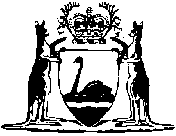 